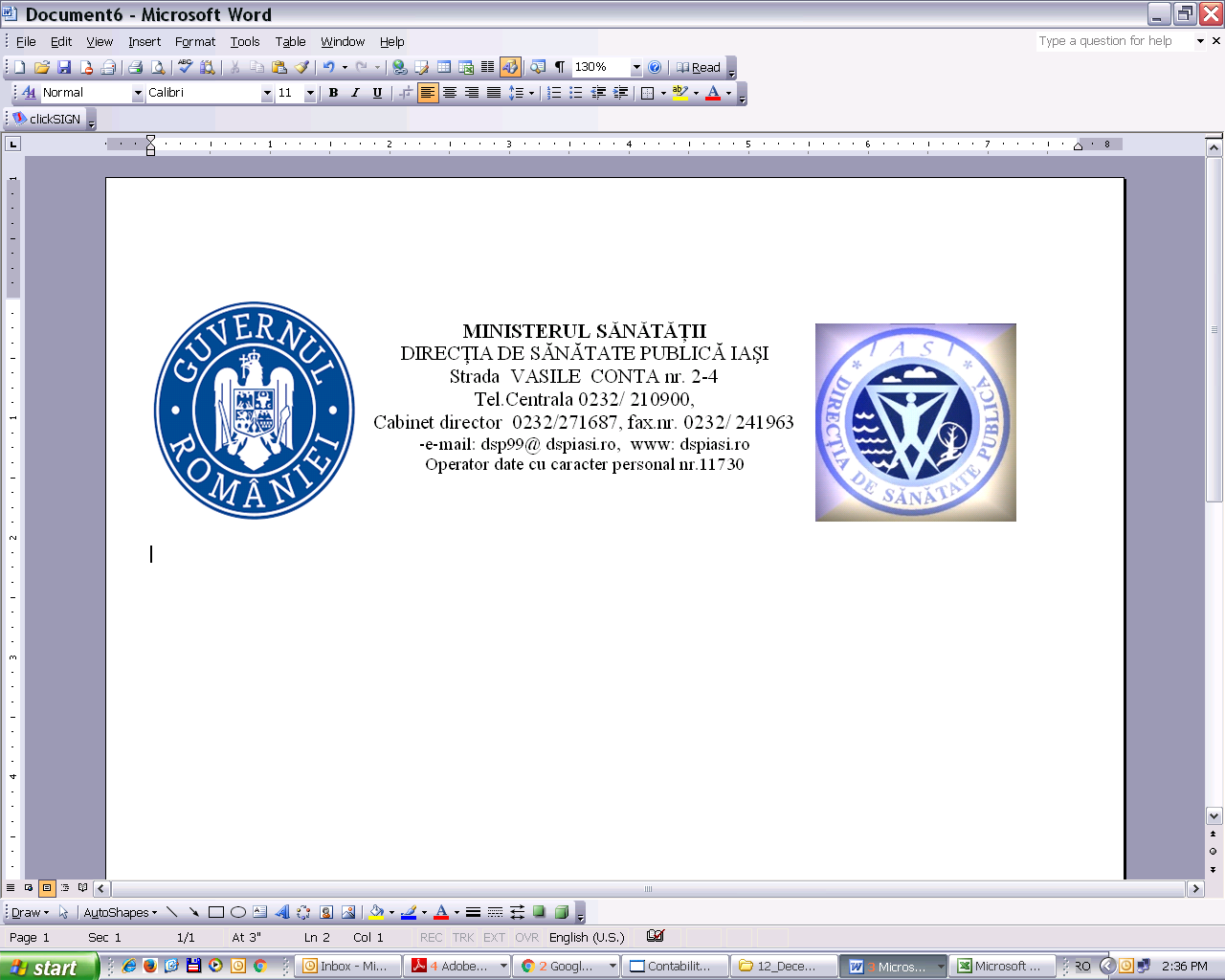 Nr. 7756 / 02.07.2024ANUNTprivindREZULTATUL SELECȚIEI DOSARELOR DE ÎNSCRIERE la concursul oganizat pentru ocuparea postului vacant de natură contractuală de medic specialist – specialitatea epidemiologie în cadrul Compartimentului de supraveghere epidemiologică și control boli transmisibile – Colectiv alertă epidemiologică   Având în vedere prevederile Ordinului M.S. nr. 166/26.01.2023, se comunică rezultatul selecției dosarelor depuse pentru ocuparea postului vacant de medic specialist – specialitatea epidemiologie în cadrul Compartimentului de supraveghere epidemiologică și control boli transmisibile – Colectiv alertă epidemiologică al Direcției de Sănătate Publică Județene Iași care a avut loc în data de 02 iulie 2024, ora 15,00 după cum urmează:Candidatii nemultumiti de rezultatele obtinute pot formula contestații în termen de cel mult 24 de ore de la data afișării rezultatelor verificării eligibilității, conform art. 22 din Ordinul M.S. nr. 166/26.01.2023, contestații care se depun la sediul D.S.P. Iași din strada N. Bălcescu nr. 21, mun.Iași, în atenția secretarului comisiei.          Candidatii declarați admiși vor susține proba scrisă în data de 8 IULIE 2024, ora 10,00, la Sala de lucrări practice a Catedrei de epidemiologie UMF Iași (et. 3).          Afişat astăzi, 02 iulie 2024, ora 16,00 , la sediul Direcției de Sănătate Publică Județene Iași din strada N. Bălcescu nr. 21 și pe site-ul unității, respectiv www.dspiasi.ro.SECRETAR COMISIE DE CONCURS,                                                      As. med. princ. Ig. Mariana ȘtefancuNr. crt.Nr. înregistrare cerere de înscrierePostulRezultatulSelecției de dosareADMIS / RESPINS1.7277/19.06.2024Medic specialist epidemiologADMIS2.7553/27.06.2024Medic specialist epidemiologADMIS37566/27.06.2024Medic specialist epidemiologADMIS47581/27.06.2024Medic specialist epidemiologADMIS